Secretaria da Agricultura, Pecuária e Desenvolvimento RuralDepartamento de Defesa Agropecuária Divisão de Controle e Informações Sanitárias Seção de Epidemiologia e Estatística Informativo Semanal de Vigilância – Notificações 2019 Semana Epidemiológica 38. Todas as Supervisões Regionais informaram.Ocorrências Atendidas pelo SVO-RS.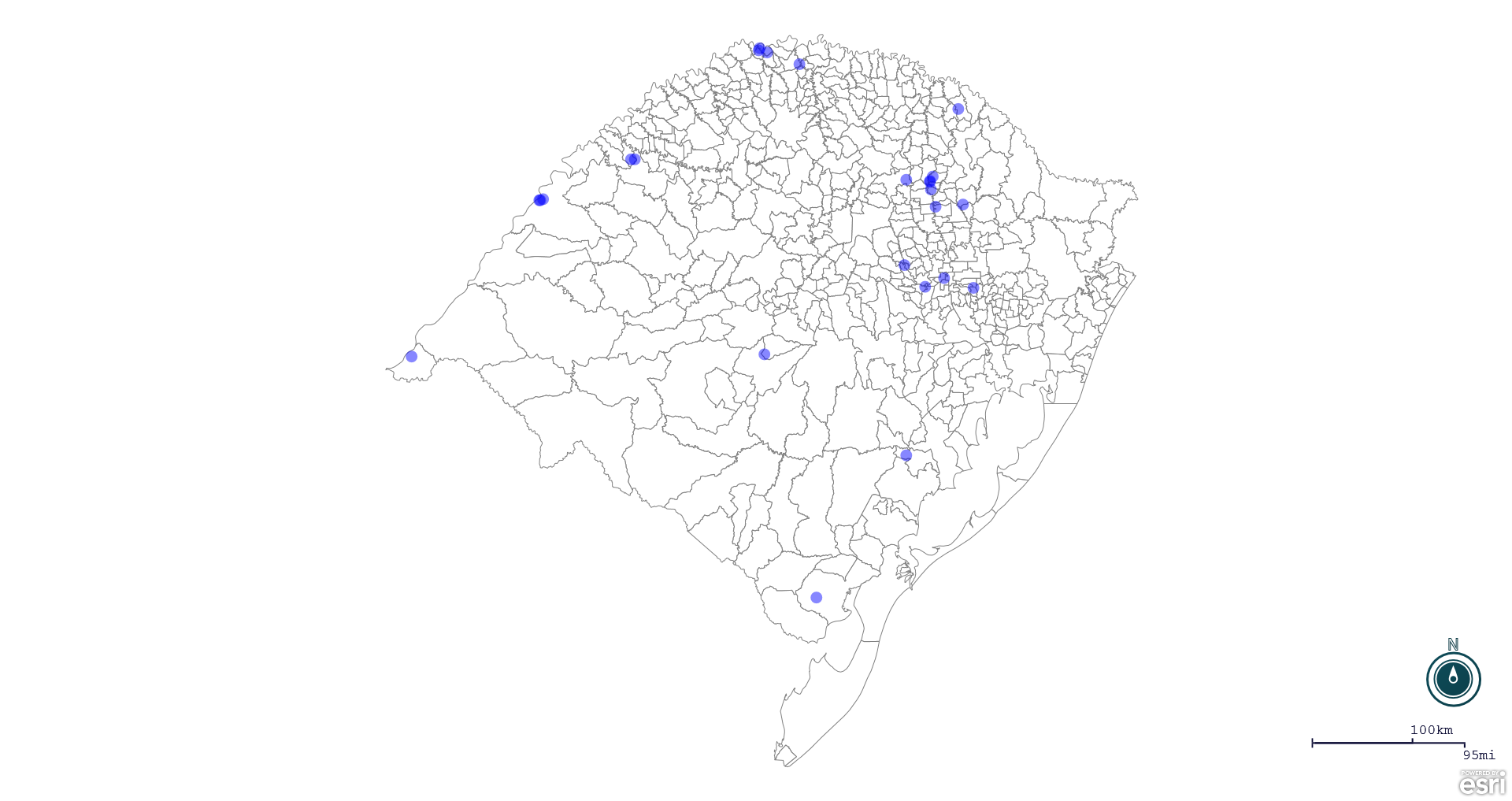 Seção de Epidemiologia e Estatística. Line Município Unidade regional Código IBGE N° do FORM IN Principal espécie afetada Diagnóstico presuntivo Data da investigação Diagnóstico conclusivo 14. Foi criado cadastro no SIVCONT? Solicitada Retificação? Nome do Veterinário 1 Arroio Grande Pelotas 4301305 0034 Equinos Anemia Infecciosa Equina 04/09/2019 Negativo para AIE Não Não LAURA SILVA DA ROSA 2 São Borja Uruguaiana 4318002 0077 Equinos Anemia Infecciosa Equina 05/09/2019 Anemia Infecciosa Equina Não Não RAFAEL DARONCH ZBOROWSKI 3 São Borja Uruguaiana 4318002 0079 Equinos Anemia Infecciosa Equina 22/08/2019 Pendente - Aguardando Encerramento Não Não JOAO INACIO VALDUGA 4 Barra do Quaraí Uruguaiana 4301875 0007 Ovinos Sarna Ovina 20/08/2019 Pendente - Aguardando Encerramento Não Não AIROLDI LACROIX BONETTI JUNIOR 5 Imigrante Estrela 4310363 0012 Galinhas Refugagem 09/09/2019 Refugagem Sim Não VALÉRIA CRISTINA DA ROCHA CAMPOS 6 Marau Passo Fundo 4311809 0149 Galinhas Refugagem 11/09/2019 Refugagem Sim Não MAURICIO FLORES DA SILVA 7 Nova Bassano Caxias do Sul 4312906 0039 Galinhas Refugagem 12/09/2019 Refugagem Sim Sim MARINES LAZZARI 8 Pinheirinho do Vale Palmeira das Missões 4314498 0025 Suínos Refugagem 26/08/2019 Refugagem Sim Não MARINES FERLIN 9 São Domingos do Sul Passo Fundo 4318051 0024 Galinhas Estresse Térmico (calor) 12/09/2019 Estresse Térmico (calor) Sim Não MAURICIO FLORES DA SILVA 10 Estrela Estrela 4307807 0105 Suínos Refugagem 04/09/2019 Refugagem Sim Sim RAFAEL XAVIER ARAUJO SILVA 11 São Borja Uruguaiana 4318002 0078 Equinos Anemia Infecciosa Equina 06/09/2019 Negativo para AIE Sim RAFAEL DARONCH ZBOROWSKI 12 São José do Ouro Lagoa Vermelha 4318606 0005 Galinhas Refugagem 04/09/2019 Refugagem Sim Sim RACHEL ACUNHA RIGON 13 Marques de Souza Estrela 4312054 0020 Galinhas Salmonella typhimurium 06/09/2019 Salmonella typhimurium Não Sim AUGUSTO WEBER 14 André da Rocha Lagoa Vermelha 4300661 0010 Galinhas Onfalite 02/09/2019 Onfalite Sim Sim RACHEL ACUNHA RIGON 15 Tupandi Estrela 4322251 0068 Galinhas Refugagem 30/08/2019 Refugagem Sim Sim RAFAEL XAVIER ARAUJO SILVA 16 Formigueiro Santa Maria 4308409 0002 Bovinos Síndrome nervosa04/09/2019 Negativo para Raiva Sim Sim ROMULO ALEXANDRE DEPNER 17 Vista Gaúcha Ijuí 4323705 0035 Suínos Refugagem 04/09/2019 Refugagem Sim Sim JOSÉ HENRIQUE DOS SANTOS VAZ 18 Vista Gaúcha Ijuí 4323705 0036 Suínos Refugagem 04/09/2019 Refugagem Sim Sim JOSÉ HENRIQUE DOS SANTOS VAZ 19 David Canabarro Passo Fundo 4306304 0042 Bovinos Brucelose 29/08/2019 Brucelose Não Sim MÁRCIA BRENDLER 20 David Canabarro Passo Fundo 4306304 0044 Galinhas Colibacilose 04/09/2019 Colibacilose Sim Sim MARCIA BRENDLER 21 David Canabarro Passo Fundo 4306304 0045 Galinhas Ascite 06/09/2019 Ascite Sim Sim MARCIA BRENDLER 22 Dezesseis de Novembro São Luiz Gonzaga 4306353 0007 Bovinos Síndrome nervosa 14/08/2019 Pendente - Aguardando Lab. Sim Sim KARINE ROSCHILDT 23 Dezesseis de Novembro São Luiz Gonzaga 4306353 0008 Bovinos Síndrome nervosa 26/08/2019 Pendente - Aguardando Lab. Sim Sim KARINE ROSCHILDT 24 Frederico Westphalen Palmeira das Missões 4308508 0039 Suínos Refugagem 09/09/2019 Refugagem Sim Sim JAILO FERNANDO BOESING 25 Cristal Pelotas 4306056 0025 Bovinos Síndrome nervosa 06/09/2019 Pendente - Aguardando Lab. Sim Sim HILSOM RICARDO DOS SANTOS 